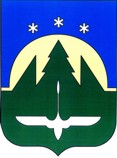 Муниципальное образованиеХанты-Мансийского автономного округа – Югрыгородской округ город Ханты-МансийскДУМА  ГОРОДА  ХАНТЫ-МАНСИЙСКАРЕШЕНИЕ№ 57-VI РД							                                                       Принято										   27 декабря 2016 годаОб одобрении проекта изменений  в муниципальную программу «Обеспечение градостроительной деятельности на территории города Ханты-Мансийска» на 2016 - 2020 годы	Рассмотрев проект изменений в муниципальную программу «Обеспечение градостроительной деятельности на территории города Ханты-Мансийска»          на 2016-2020 годы, утвержденную постановлением Администрации города Ханты-Мансийска от 20 ноября 2012 года № 1328 (в редакции постановлений Администрации города Ханты-Мансийска от 13 ноября 2013 года № 1462,                   от 28 ноября 2014 года № 1134, от 28 ноября 2014 года № 1137, от 09 апреля 2015 года  № 539, от 07 сентября 2015 года № 1029, от 30 декабря 2015 года № 1525), руководствуясь частью 1 статьи 69 Устава города Ханты-Мансийска,Дума города Ханты-Мансийска РЕШИЛА:Одобрить проект изменений в муниципальную программу «Обеспечение градостроительной деятельности на территории города Ханты-Мансийска» на 2016 - 2020 годы согласно приложению к настоящему Решению.ПредседательДумы города Ханты-Мансийска                                                      К.Л. Пенчуков						Подписано						   27 декабря 2016 годаПриложение к Решению Думы города Ханты-Мансийска от 27 декабря 2016 года № 57-VI РДПроект изменений в муниципальную программу «Обеспечение градостроительной деятельности на территории города Ханты-Мансийска» на 2016-2020 годыВнести в муниципальную программу «Обеспечение градостроительной деятельности на территории города Ханты-Мансийска» на 2016-2020 годы следующие изменения:1. Строку «Основные цели и задачи программы» паспорта программы дополнить новой задачей «Проведение экспертизы зданий и сооружений».2.Абзац шестой раздела 1 «Характеристика проблемы, на решение которой направлена программа» изложить в следующей редакции:«Градостроительным законодательством в целях стимулирования муниципальных образований к разработке градостроительной документации установлены предельные сроки, по истечению которых при отсутствии градостроительной документации наступают неблагоприятные последствия. В соответствии с частью 4 статьи 9 Градостроительного кодекса Российской Федерации (далее - ГрК РФ) не допускается принятие органами государственной власти, органами местного самоуправления решений (за исключением случаев, предусмотренных федеральными законами) о резервировании земель, об изъятии земельных участков для государственных или муниципальных нужд, о переводе земель или земельных участков из одной категории в другую в целях размещения объектов федерального значения в областях, указанных в части 1 статьи 10 ГрК РФ, объектов регионального значения, объектов местного значения и о предоставлении земельных участков, предназначенных для размещения указанных объектов, если размещение указанных объектов не предусмотрено документами территориального планирования Российской Федерации в областях, указанных в части 1 статьи 10 ГрК РФ, документами территориального планирования субъекта Российской Федерации, документами территориального планирования муниципальных образований, а также о переводе земель или земельных участков из одной категории в другую для целей, не связанных с размещением объектов федерального значения, объектов регионального значения, объектов местного значения муниципальных районов, при отсутствии генерального плана городского округа или поселения (схемы территориального планирования муниципального района в случае перевода земель или земельных участков, расположенных на межселенных территориях, из одной категории в другую).».3.Раздел 2 «Цели, задачи и показатели их достижения» изложить в следующей редакции:«1. Целью программы является создание условий для устойчивого развития территории города, рационального использования природных ресурсов на основе документов по планировке территории, способствующих дальнейшему развитию жилищной, инженерной, транспортной и социальной инфраструктур города с учетом интересов граждан, предприятий и предпринимателей по созданию благоприятных условий жизнедеятельности.2. Задачами программы являются:1) формирование на территории города Ханты-Мансийска градостроительной документации и внедрение автоматизированных информационных систем обеспечения градостроительной деятельности.2) обеспечение условий для выполнения функций и полномочий, возложенных на Департамент градостроительства и архитектуры Администрации города Ханты-Мансийска и подведомственное ему учреждение.3) проведение экспертизы зданий и сооружений.3. Для оценки достижения поставленных целей и задач используются следующие показатели:1) количество ежегодно выдаваемых разрешений на строительство увеличится до 110 шт. Мониторинг достижения показателя осуществляется ежемесячно.2) предельное количество процедур, необходимое для получения разрешения на строительство эталонного объекта капитального строительства непроизводственного назначения, составит 5. Мониторинг достижения показателя осуществляется ежегодно.3) предельный срок прохождения всех процедур, необходимых для получения разрешения на строительство эталонного объекта капитального строительства непроизводственного назначения, сократится до 40 дней. Мониторинг достижения показателя осуществляется ежегодно.4) количество ежегодно выдаваемых разрешений на ввод объектов в эксплуатацию увеличится до 17 шт. Мониторинг достижения показателя осуществляется ежемесячно.5) количество ежегодно выдаваемых градостроительных планов земельных участков увеличится до 185 шт. в год. Мониторинг достижения показателя осуществляется ежемесячно.6) время ожидания в очереди при обращении заявителя в орган местного самоуправления для получения муниципальных услуг не более 15 минут. Мониторинг достижения показателя осуществляется ежегодно.7) объем незавершенного в установленные сроки строительства, осуществляемого за счет средств бюджета городского округа сократиться до 1,2 млрд рублей. Мониторинг достижения показателя осуществляется ежегодно.8) уровень обеспеченности муниципального образования документами территориального планирования и градостроительного зонирования составит 100%. Мониторинг достижения показателя осуществляется ежемесячно.9) наличие в муниципальном образовании утвержденного генерального плана (схемы территориального планирования) составит 1 проектный документ. Мониторинг достижения показателя осуществляется ежегодно.Значения целевых показателей по годам приведены в приложении 1 к настоящей программе.».4.Раздел 3 «Характеристика основных мероприятий программы» изложить в следующей редакции:«Для решения задач программы и достижения поставленных целей необходимо выполнение следующих основных мероприятий:1. Формирование градостроительной документации, совершенствование базы нормативных документов и информационной системы обеспечения градостроительной деятельности:1.1. Подготовка местных нормативов градостроительного планирования.1.2. Обновление и преобразование информационной системы обеспечения градостроительной деятельности.1.3. Подготовка проектов планировок территории города Ханты-Мансийска.1.4. Выдача разрешения на установку некапитальных нестационарных сооружений, произведений монументально-декоративного искусства.2. Обеспечение деятельности Департамента градостроительства и архитектуры Администрации города Ханты-Мансийска и подведомственного ему учреждения:2.1. Обеспечение деятельности Департамента градостроительства и архитектуры Администрации города Ханты-Мансийска.2.2. Обеспечение деятельности муниципального казенного учреждения "Управление капитального строительства города Ханты-Мансийска".3. Проведение экспертиз зданий и сооружений.3.1. Оценка технического состояния объекта нового строительства или реконструкции.Перечень программных мероприятий приведен в приложении 2 к настоящей программе.».5.Таблицу приложения 1 «Система показателей, характеризующих результаты реализации муниципальной программы» изложить в редакции согласно Таблице 1. 6. Таблицу приложения 2 «Перечень основных мероприятий» изложить в редакции согласно Таблице 2.Таблица 1СИСТЕМАПОКАЗАТЕЛЕЙ, ХАРАКТЕРИЗУЮЩИХ РЕЗУЛЬТАТЫ РЕАЛИЗАЦИИМУНИЦИПАЛЬНОЙ ПРОГРАММЫМуниципальная программа: "Обеспечение градостроительной деятельности на территории города Ханты-Мансийска" на 2016 - 2020 годы.Координатор программы: Департамент градостроительства и архитектуры Администрации города Ханты-Мансийска.Таблица 2Перечень основных мероприятийN п/пНаименование показателей результатовЕдиница измеренияБазовый показатель на начало реализации программыЗначения показателя по годамЗначения показателя по годамЗначения показателя по годамЗначения показателя по годамЗначения показателя по годамЦелевое значение показателя на момент окончания действия программыN п/пНаименование показателей результатовЕдиница измеренияБазовый показатель на начало реализации программы2016 год2017 год2018 год2019 год2020 годЦелевое значение показателя на момент окончания действия программы123456789101.Количество выданных разрешений на строительствошт. в год601161101101101101102.Предельное количество процедур, необходимое для получения разрешения на строительство эталонного объекта капитального строительства непроизводственного назначенияединицы155555553.Предельный срок прохождения всех процедур, необходимых для получения разрешения на строительство эталонного объекта капитального строительства непроизводственного назначениядни1307777404040404.Количество выданных разрешений на ввод объектов в эксплуатациюшт. в год432117171717175.Количество выданных градостроительных планов земельных участковшт. в год1805031821831841851866.Время ожидания в очереди при обращении заявителя в орган местного самоуправления для получения муниципальных услугмин.151515151515157.Объем незавершенного в установленные сроки строительства, осуществляемого за счет средств бюджета городского округамлрд руб.1,71,61,51,41,31,21,28.Увеличение уровня обеспеченности муниципального образования документами территориального планирования и градостроительного зонирования%75758090951001009.Наличие в муниципальном образовании утвержденного генерального плана (схемы территориального планирования)дада111111№ п/пОсновные мероприятия программы (связь мероприятия с показателями программы)Главный распорядитель бюджетных средствИсполнители программыИсточники финансированияФинансовые затраты на реализацию, тыс. руб.Финансовые затраты на реализацию, тыс. руб.Финансовые затраты на реализацию, тыс. руб.Финансовые затраты на реализацию, тыс. руб.Финансовые затраты на реализацию, тыс. руб.Финансовые затраты на реализацию, тыс. руб.№ п/пОсновные мероприятия программы (связь мероприятия с показателями программы)Главный распорядитель бюджетных средствИсполнители программыИсточники финансированиявсегов том числев том числев том числев том числев том числе№ п/пОсновные мероприятия программы (связь мероприятия с показателями программы)Главный распорядитель бюджетных средствИсполнители программыИсточники финансированиявсего2016 г.2017 г.2018 г.2019 г.2020 г.12345610111213141.Формирование градостроительной документации, совершенствование базы нормативных документов и информационной системы обеспечения градостроительной деятельности                                                  Департамент градостроительства и архитектуры Администрации города Ханты-МансийскаДепартамент градостроительства и архитектуры Администрации города Ханты-Мансийска, Муниципальное казенное учреждение «Управление капитального строительства города Ханты-Мансийска»бюджет города32 107,04 107,011 500,05 500,05 500,05 500,02.Обеспечение деятельности Департамента градостроительства и архитектуры Администрации города Ханты-Мансийска и подведомственного ему учреждения Департамент градостроительства и архитектуры Администрации города Ханты-МансийскаДепартамент градостроительства и архитектуры Администрации города Ханты-Мансийска, Муниципальное казенное учреждение «Управление капитального строительства города Ханты-Мансийска»бюджет города382 823,481 508,675 328,775 328,775 328,775 328,73.Проведение экспертиз зданий и сооруженийДепартамент градостроительства и архитектуры Администрации города Ханты-МансийскаДепартамент градостроительства и архитектуры Администрации города Ханты-Мансийска, Муниципальное казенное учреждение «Управление капитального строительства города Ханты-Мансийска»бюджет города0,00,00,00,00,00,0Всего по программеВсего по программеВсего по программеВсего по программебюджет города414 930,485 615,686 828,780 828,780 828,780 828,7